                                               РЕПУБЛИКА СРПСКА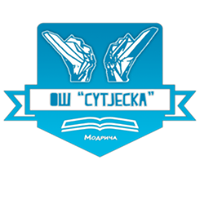 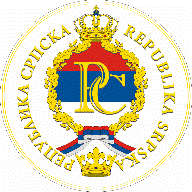                                               ЈУ ОШ „Сутјеска“, Модрича                                                 Адреса: Максима Горког бр.2, тел.: 053/812-506,053/820-730                                               факс 053/820-730, e-mail: оs128@skolers.org                                               ЈИБ: 4400211830002, Организациони код: 0814128__________________________________________________________________________________________________ Број: 04-101/20Датум:  05.02.2020. године У складу са одредбама  члана 30. Правилника о начину организовања проширеног програма ( Службени  гласник РС број 37 /19 ) Комисија за избор туристичке агенције као понуђача за извођење екскурзије, излета и школе у природи упућује Ј А В Н И  П О З И ВЗа избор туристичке агенције као понуђача за извођењеизлета за ученике II, III, IV, VI, VII и IX разреда ;школе у природи за ученике V разреда и екскурзије за ученике VIII разредаПозивамо Вас да доставите понуду за извођење   излета за ученике II, III, IV, VI, VII и IX разреда ;  школе у природи за ученике V разреда и екскурзије за ученике VIII разреда за школску 2019/20. годину , а која ће бити реализована у временском периоду април/мај / јун мјесец  2020. године. УГОВОРНИ ОРГАН ЛОТ 1 ЈЕДНОДНЕВНИ ИЗЛЕТИ ЗА УЧЕНИКЕ II, III, IV, VI, VII и IX РАЗРЕДА План извођења једнодневног излета за ученике  ДРУГОГ РАЗРЕДА Годишњим програмом рада школе за школску 2019/20.годину је предвиђено да се једнодневни излет за ученике других  разреда изведе на релацији Модрича-Етно село Котроманићево-Добој-Ријечани-Модрича.План извођења једнодневног излета за ученике  ТРЕЋЕГ  РАЗРЕДА Годишњим програмом рада школе за школску 2019/20.годину је предвиђено да се једнодневни излет за ученике трећих разреда изведе на релацији Модрича-Бијељина-Модрича .План извођења једнодневног излета за ученике  ЧЕТВРТОГ РАЗРЕДАГодишњим програмом рада школе за школску 2019/20.годину је предвиђено да се једнодневни излет за ученике четвртих  разреда изведе на релацији Модрича – манастир Троноша –Тршић– Сунчана река - МодричаПлан извођења једнодневног излета за ученике  ШЕСТОГ РАЗРЕДАГодишњим програмом рада школе за школску 2019/20.годину је предвиђено да се једнодневни излет за ученике шестих  разреда изведе на релацији Модрича- Стричићи- Мркоњић град (језеро Балкана)- Модрича.План извођења једнодневног излета за ученике  СЕДМОГ  РАЗРЕДАГодишњим програмом рада школе за школску 2019/20.годину је предвиђено да се једнодневни излет за ученике седмих разреда изведе на релацији Модрича- Доња Градина- Бања Лука- МодричаПлан извођења једнодневног излета за ученике  ДЕВЕТОГ   РАЗРЕДАГодишњим програмом рада школе за школску 2019/20.годину је предвиђено да се једнодневни излет за ученике Деветих  разреда изведе на релацији Модрича-Београд-МодричаОПИС  УСЛУГЕ Организацију и реализацију путовања;Превоз аутобусима високе туристичке класе који испуњавају услове у складу са прописима којима се регулише превоз у друмском саобраћају и област безбиједности у друмском саобраћају;Лиценцираног пратиоца из агенције; Све улазнице према програму ;Дневнице за наставнике пратиоце према службеном Гласнику Републике Српске ;УСЛОВИ КОЈЕ ПОНУЂАЧИ МОРАЈУ ЗАДОВОЉИТИ ДА  БИ УЧЕСТВОВАЛИ У ЈАВНОМ ПОЗИВУ а) Понуђач треба да испуњава услове прописане законом који регулише област туризма, што доказује документацијом коју доставља у оригиналу или овјереним копијама.б) Уз понуду понуђач је обавезан доставити сљедећу документацију:- лиценцу о испуњености услова за обављање послова организације туристичког путовања издату од Министарства трговине и туризма РС; - Рјешење о регистрацији надлежног привредног суда ;- старост аутобуса до  15  годинаРОК ЗА ПОДНОШЕЊЕ ПРИЈАВА-ДО 25. 02. 2020. ГОДИНЕАДРЕСА И НАЧИН ДОСТАВЉАЊА ПОНУДА Заинтересовани понуђачи понуде достављају лично или поштом на адресу : Јавна установа Основна школа „Сутјеска“ МодричаМаксима Горког бр.2, 74480 МодричаСа назнаком : ПОНУДА ЗА ИЗВОЂЕЊЕ ЈЕДНОДНЕВНИХ ИЗЛЕТА ЗА УЧЕНИКЕ II, III, IV, VI, VII и IX РАЗРЕДА;  ШКОЛЕ У ПРИРОДИ ЗА УЧЕНИКЕ V РАЗРЕДА И ЕКСКУРЗИЈЕ ЗА УЧЕНИКЕ VIII РАЗРЕДА  ЗА ШКОЛСКУ 2019/20.ГОДИНУ НЕ ОТВАРАТИ КРИТЕРИЈУМИ ЗА ИЗБОР ВИСИНА ЦИЈЕНЕ АРАНЖМАНАБРОЈ ГРАТИС МЈЕСТА НА ПЛАТИВИХ 45 УЧЕНИКАНАЧИН ПЛАЋАЊАБРОЈ ПОНУЂЕНИХЈЕДНАКИХ МЈЕСЕЧНИХ РАТАРЕФЕРЕНТНА ЛИСТАТУРИСТИЧКА АГЕНЦИЈА , У СКЛАДУ СА КРИТЕРИЈУМИМА ПРОПИСАНИМ ЧЛАНОМ 30. СТАВ 8 И ТАЧКА 10 ПРАВИЛНИКА О НАЧИНУ ОРГАНИЗОВАЊА ПРОШИРЕНОГ ПРОГРАМА  МОЖЕ ДОБИТИ МАКСИМАЛНО 100 БОДОВА. Максималан број бодова који агенција може добити по основу цијене аранжмана је 60  (шездесет) бодова а додјељује се агенцији која је предложила најнижу цијену укључујући и ПДВ.Број бодова за понуђену висину цијене аранжмана од стране туристичке агенције утврђује се на начин да се најнижа понуђена цијена од стране свих туристичких агенција које су учесници јавног позива подијели са понуђеном цијеном агенције која се бодује, те са на тај начин добијени износ помножи са максималним бројем бодова који се по том основу може добити. Максималан број бодова које агенција може добити по основу броја гратис мјеста је 10 (десет) бодова. Највећи број бодова добија онај понуђач који понуди највећи број гратис мјеста на плативих 45 ученика.. Формула која се користи за утврђивање броја бодова је : број понуђених гратис мјеста  од туристичке агенције која се бодује подијели са највећим бројем понуђених мјеста, а онда помножи са десет. Максималан број бодова који агенција може да оствари по основу начина плаћања односно броја једнаких мјесечних рата је 20 (двадесет) бодова. Формула која се користи за утврђивање броја бодова је : понуђени број једнаких мјесечних рата од туристичке агенције која се бодује подијели са највећим бројем понуђених мјесечних рата, а онда помножи са 20. Максималан број бодова који туристичка агенција може добити по основу референт листе утврђује се на основу броја организованих путовања туристичке агенције, у претходне три године, а која су у вези са предметом набавке, односно извођењем једнодневних излета . Туристичка агенција која има највећи број организованих путовања у претходне три године, а која су у вези са предметом набавке, бодује се са 10 (десет) бодова. Формула која се користи за утврђивање броја бодова је : број путовања у претходне три године туристичке агенције која се бодује подијели са највећим бројем путовања од понуђача , а онда помножи са десет.Комисија за избор туристичке агенције као понуђача за извођење једнодневних излета ће бодовати све приспјеле понуде и сачинии приједлог за избор понуђача за извођење једнодневних излета. Директор школе ће на приједлог Комисије извршити избор понуђача и донијети одлуку о избору понуђача за извођење једнодневих излета . Уговор који ће бити потписан са изабраном агенцијом садржават ће одредбе закона који регулишу област заштите потрошача и закона којим се регулише област туризма. Родитељи са изабраним понуђачем за извођење једнодневних излета потписују индивидуалне уговоре којим ће се дефинисати рокови и начин плаћања трошкова излета. Непотпуне понуде као и понуде које приспију након рока који је дефинисан Јавним позивом неће се узимати у разматрање. Комисија за избор туристичке агенције: 1. Љиљана Тодоровић               ___________________________________2. Тамара Евђић     ___________________________________3. Нада Гојковић     ___________________________________	 в.д. директора  школе                                                                                                                               _______________________	Зорица Васиљевић ЛОТ 2 ШКОЛА У ПРИРОДИ  ЗА УЧЕНИКЕ V РАЗРЕДА План извођења школе у природи  за ученике  ПЕТОГ   РАЗРЕДАГодишњим програмом рада школе за школску 2019/20.годину је предвиђено да се школа у природи  за ученике Петих  разреда изведе на релацији Модрича-Јахорина -МодричаОПИС  УСЛУГЕ Организацију и реализацију путовањаПревоз аутобусима високе туристичке класе који испуњавају услове у складу са прописима којима се регулише превоз у друмском саобраћају и област безбиједности у друмском саобраћају;Четири пуна пансиона у хотелу Два Јавора  на Јахорини;Лиценцираног пратиоца из агенције;Путно и здравсрвено осигурање; Љекара у пратњи за вријеме извођења школе у природи;Све улазнице према програму ;Боравишну таксу;Дневнице за наставнике пратиоце према службеном Гласнику Републике Српске ;ВРСТА СМЈЕШТАЈА Смјештај ће се реализовати у хотелу Два Јавора  на Јахорини или хотелу еквиваленту , који одговара тој категорији.  УСЛОВИ КОЈЕ ПОНУЂАЧИ МОРАЈУ ЗАДОВОЉИТИ ДА БИ УЧЕСТВОВАЛИ У ЈАВНОМ ПОЗИВУ а) Понуђач треба да испуњава услове прописане законом који регулише област туризма, што доказује документацијом коју доставља у оригиналу или овјереним копијама.б) Уз понуду понуђач је обавезан доставити сљедећу документацију:- лиценцу о испуњености услова за обављање послова организације туристичког путовања издату од Министарства трговине и туризма РС; - Рјешење о регистрацији надлежног привредног суда ;- старост аутобуса до 15  годинаРОК ЗА ПОДНОШЕЊЕ ПРИЈАВА-ДО 25. 02. 2020. ГОДИНЕАДРЕСА И НАЧИН ДОСТАВЉАЊА ПОНУДА Заинтересовани понуђачи понуде достављају лично или поштом на адресу : Јавна установа Основна школа „Сутјеска“ МодричаМаксима Горког бр.2, 74480 МодричаСа назнаком : ПОНУДА ЗА ИЗВОЂЕЊЕ ЈЕДНОДНЕВНИХ ИЗЛЕТА ЗА УЧЕНИКЕ II, III, IV, VI, VII и IX РАЗРЕДА;  ШКОЛЕ У ПРИРОДИ ЗА УЧЕНИКЕ V РАЗРЕДА И ЕКСКУРЗИЈЕ ЗА УЧЕНИКЕ VIII РАЗРЕДА  ЗА ШКОЛСКУ 2019/20.ГОДИНУ НЕ ОТВАРАТИ КРИТЕРИЈУМИ ЗА ИЗБОР ВИСИНА ЦИЈЕНЕ АРАНЖМАНАБРОЈ ГРАТИС МЈЕСТА НА ПЛАТИВИХ 45 УЧЕНИКАНАЧИН ПЛАЋАЊАБРОЈ ПОНУЂЕНИХЈЕДНАКИХ МЈЕСЕЧНИХ РАТАРЕФЕРЕНТНА ЛИСТАТУРИСТИЧКА АГЕНЦИЈА , У СКЛАДУ СА КРИТЕРИЈУМИМА ПРОПИСАНИМ ЧЛАНОМ 30. СТАВ 8 И ТАЧКА 10 ПРАВИЛНИКА О НАЧИНУ ОРГАНИЗОВАЊА ПРОШИРЕНОГ ПРОГРАМА  МОЖЕ ДОБИТИ МАКСИМАЛНО 100 БОДОВА. Максималан број бодова који агенција може добити по основу цијене аранжмана је 60  (шездесет) бодова а додјељује се агенцији која је предложила најнижу цијену укључујући и ПДВ.Број бодова за понуђену висину цијене аранжмана од стране туристичке агенције утврђује се на начин да се најнижа понуђена цијена од стране свих туристичких агенција које су учесници јавног позива подијели са понуђеном цијеном агенције која се бодује, те са на тај начин добијени износ помножи са максималним бројем бодова који се по том основу може добити. Максималан број бодова које агенција може добити по основу броја гратис мјеста је 10 (десет) бодова. Највећи број бодова добија онај понуђач који понуди највећи број гратис мјеста на плативих 45 ученика.. Формула која се користи за утврђивање броја бодова је : број понуђених гратис мјеста  од туристичке агенције која се бодује подијели са највећим бројем понуђених мјеста, а онда помножи са десет. Максималан број бодова који агенција може да оствари по основу начина плаћања односно броја једнаких мјесечних рата је 20 (двадесет) бодова. Формула која се користи за утврђивање броја бодова је : понуђени број једнаких мјесечних рата од туристичке агенције која се бодује подијели са највећим бројем понуђених мјесечних рата, а онда помножи са 20. Максималан број бодова који туристичка агенција може добити по основу референт листе утврђује се на основу броја организованих путовања туристичке агенције, у претходне три године, а која су у вези са предметом набавке, односно извођењем једнодневних излета . Туристичка агенција која има највећи број организованих путовања у претходне три године, а која су у вези са предметом набавке, бодује се са 10 (десет) бодова. Формула која се користи за утврђивање броја бодова је : број путовања у претходне три године туристичке агенције која се бодује подијели са највећим бројем путовања од понуђача , а онда помножи са десет.Комисија за избор туристичке агенције као понуђача за извођење школе у природи  ће бодовати све приспјеле понуде и сачинии приједлог за избор понуђача за извођење школе у природи. Директор школе ће на приједлог Комисије извршити избор понуђача и донијети одлуку о избору понуђача за извођење школе у природи  . Уговор који ће бити потписан са изабраном агенцијом садржават ће одредбе закона који регулишу област заштите потрошача и закона којим се регулише област туризма. Родитељи са изабраним понуђачем  потписују индивидуалне уговоре којим ће се дефинисати рокови и начин плаћања трошкова школе у природи.  Непотпуне понуде као и понуде које приспију након рока који је дефинисан Јавним позивом неће се узимати у разматрање. Комисија за избор туристичке агенције: 1. Љиљана Тодоровић               ___________________________________2. Тамара Евђић     ___________________________________3. Нада Гојковић     ___________________________________                                                                                                                                   в.д. директора  школе                                                                                                                               _______________________	Зорица Васиљевић ЛОТ 3МАТУРСКА ЕКСКУРЗИЈА ЗА УЧЕНИКЕ ОСМОГ РАЗРЕДАПлан извођења екскурзије   за ученике  ОСМОГ    РАЗРЕДАГодишњим програмом рада школе за школску 2019/20.годину је предвиђено да се школа у природи  за ученике Петих  разреда изведе на релацији Модрича-Тјентиште-Требиње-Игало-МодричаОПИС  УСЛУГЕ Организацију и реализацију путовањаПревоз аутобусима високе туристичке класе који испуњавају услове у складу са прописима којима се регулише превоз у друмском саобраћају и област безбиједности у друмском саобраћају;Један пансион у хотелу  Леотар у Требињу,три пансиона у хотелу  LIGHT -HAUS  у Игалу; Лиценцираног пратиоца из агенције;Путно и здравтсвено осигурање; Љекара у пратњи за вријеме извођења школе у природи;Све улазнице према програму ;Боравишну таксу;Дневнице за наставнике пратиоце према службеном Гласнику Републике Српске ;ВРСТА СМЈЕШТАЈА Смјештај ће се реализовати у хотелу Леотар у Требињу и  хотелу LIGHT -HAUS  у Игалу  или хотелу који је еквивалент тим хотелима. . УСЛОВИ КОЈЕ ПОНУЂАЧИ МОРАЈУ ЗАДОВОЉИТИ ДА БИ УЧЕСТВОВАЛИ У ЈАВНОМ ПОЗИВУ а) Понуђач треба да испуњава услове прописане законом који регулише област туризма, што доказује документацијом коју доставља у оригиналу или овјереним копијама.б) Уз понуду понуђач је обавезан доставити сљедећу документацију:- лиценцу о испуњености услова за обављање послова организације туристичког путовања издату од Министарства трговине и туризма РС; - Рјешење о регистрацији надлежног привредног суда ;- старост аутобуса до   15 годинаРОК ЗА ПОДНОШЕЊЕ ПРИЈАВА-ДО 25. 02. 2020. ГОДИНЕАДРЕСА И НАЧИН ДОСТАВЉАЊА ПОНУДА Заинтересовани понуђачи понуде достављају лично или поштом на адресу : Јавна установа Основна школа „Сутјеска“ МодричаМаксима Горког бр.2, 74480 МодричаСа назнаком : ПОНУДА ЗА ИЗВОЂЕЊЕ ЈЕДНОДНЕВНИХ ИЗЛЕТА ЗА УЧЕНИКЕ II, III, IV, VI, VII и IX РАЗРЕДА;  ШКОЛЕ У ПРИРОДИ ЗА УЧЕНИКЕ V РАЗРЕДА И ЕКСКУРЗИЈЕ ЗА УЧЕНИКЕ VIII РАЗРЕДА  ЗА ШКОЛСКУ 2019/20.ГОДИНУ НЕ ОТВАРАТИ КРИТЕРИЈУМИ ЗА ИЗБОР ВИСИНА ЦИЈЕНЕ АРАНЖМАНАБРОЈ ГРАТИС МЈЕСТА НА ПЛАТИВИХ 45 УЧЕНИКАНАЧИН ПЛАЋАЊАБРОЈ ПОНУЂЕНИХЈЕДНАКИХ МЈЕСЕЧНИХ РАТАРЕФЕРЕНТНА ЛИСТАТУРИСТИЧКА АГЕНЦИЈА , У СКЛАДУ СА КРИТЕРИЈУМИМА ПРОПИСАНИМ ЧЛАНОМ 30. СТАВ 8 И ТАЧКА 10 ПРАВИЛНИКА О НАЧИНУ ОРГАНИЗОВАЊА ПРОШИРЕНОГ ПРОГРАМА  МОЖЕ ДОБИТИ МАКСИМАЛНО 100 БОДОВА. Максималан број бодова који агенција може добити по основу цијене аранжмана је 60  (шездесет) бодова а додјељује се агенцији која је предложила најнижу цијену укључујући и ПДВ.Број бодова за понуђену висину цијене аранжмана од стране туристичке агенције утврђује се на начин да се најнижа понуђена цијена од стране свих туристичких агенција које су учесници јавног позива подијели са понуђеном цијеном агенције која се бодује, те са на тај начин добијени износ помножи са максималним бројем бодова који се по том основу може добити. Максималан број бодова које агенција може добити по основу броја гратис мјеста је 10 (десет) бодова. Највећи број бодова добија онај понуђач који понуди највећи број гратис мјеста на плативих 45 ученика.. Формула која се користи за утврђивање броја бодова је : број понуђених гратис мјеста  од туристичке агенције која се бодује подијели са највећим бројем понуђених мјеста, а онда помножи са десет. Максималан број бодова који агенција може да оствари по основу начина плаћања односно броја једнаких мјесечних рата је 20 (двадесет) бодова. Формула која се користи за утврђивање броја бодова је : понуђени број једнаких мјесечних рата од туристичке агенције која се бодује подијели са највећим бројем понуђених мјесечних рата, а онда помножи са 20. Максималан број бодова који туристичка агенција може добити по основу референт листе утврђује се на основу броја организованих путовања туристичке агенције, у претходне три године, а која су у вези са предметом набавке, односно извођењем матурске екскурзије. Туристичка агенција која има највећи број организованих путовања у претходне три године, а која су у вези са предметом набавке, бодује се са 10 (десет) бодова. Формула која се користи за утврђивање броја бодова је : број путовања у претходне три године туристичке агенције која се бодује подијели са највећим бројем путовања од понуђача , а онда помножи са десет.Комисија за избор туристичке агенције као понуђача за извођење екскурзије ће бодовати све приспјеле понуде и сачинити приједлог за избор понуђача за извођење екскурзије за ученике осмог разреда. Директор школе ће на приједлог Комисије извршити избор понуђача и донијети одлуку о избору понуђача за извођењеекскурзије за ученике осмог разреда. Уговор који ће бити потписан са изабраном агенцијом садржават ће одредбе закона који регулишу област заштите потрошача и закона којим се регулише област туризма. Родитељи са изабраним понуђачем  потписују индивидуалне уговоре којим ће се дефинисати рокови и начин плаћања трошкова школе у природи.  Непотпуне понуде као и понуде које приспију након рока који је дефинисан Јавним позивом неће се узимати у разматрање. Комисија за избор туристичке агенције: 1. Љиљана Тодоровић               ___________________________________2. Тамара Евђић     ___________________________________3. Нада Гојковић     ___________________________________	в.д. директора  школе                                                                                                                               _______________________	Зорица Васиљевић ЈУ Основна школа „Сутјеска“ Модрича Контакт особа Нада Гојковић, секретар школе Адреса: Максима Горког бр.2 , 74480 МодричаТелефон / факс 053 812 506 ; 053  820 730 ЈИБ            4400211830002е mail    os128@skolers.orgвеб адреса  www.ossutjeska.comРедни БројРазред и одјељењаМјесто реализацијеЦиљ Број данаВријемереализацијеЗадужени наставник1.IIЕтно село Котроманићево-Добој-Ријечани Упознавање са широм околином, културно-историјским споменицима, рељефним облицима1Април/мај Актив учитеља другог разреда 2.IIIМанастир Тавна- Бијељина- етно село Станишић Упознавање са широм околином, културно-историјским споменицима, рељефним облицима1Април/мај Актив учитеља трећег разреда 3.IVТршић етно село Сунчана РекаУпознавање са широм околином, културно-историјским споменицима, 1Април/мајАктив учитеља четвртог разреда4.VIСтричићи-Мркоњић ГрадСтицање свијести о природи и друштвеној средини, упознавање са културно-историјским знаменитостима1Април/мајОдјељенске старјешине шестог разреда5.VII Доња ГрадинаБања ЛукаУпознавање са културно-историским вриједностима спомен парка Доња Градина1Април/мајОдјељенске старјешине седмог разреда6.IXБеоградУпознавање са културним, вјерским, историјским споменицима Београда,главног града Србије. 1Април/мај Одјељенске старјешине деветог разреда1. Путни правац, програм путовањаМодрича-Етно село Котроманићево-Добој-Ријечани-Модрича2.Васпитно-образовни циљеви, задаци и садржаји-проучавање објеката и феномена у природи и уочавање узрочно-посљедичних односа у конкретним природним и друштвеним условима;-стицање нових сазнања;развијање интересовања за природу и изграђивање еколошких навика;-подстицање испољавања позитивних емоционалних доживљавања;упознавање занимања људи која су карактеристична за поједине крајеве;-развијање позитивног односа према националним, умјетничким и културним вриједностима;изграђивање естетских, културних и спортских потреба и навика;-изграђивање позитивних социјалних односа између самих ученика, као и између ученика и наставника.3. Планиране дестинацијеЦиљеви и садржаји који се планирају реализовати -Етно село Котроманићево-Музеј у Добоју ,градски парк и центар града,Жељезнице Републике Српске(локомотива)-СРЦ Ријечани4. Период извршења услуге  Април / мај  2020.године5. Број дана1 дан 6. Задужени наставник Актив учитеља другог разреда 1. Путни правац, програм путовања Модрича- Бијељина- Модрича 2.Васпитно-образовни циљеви, задаци и садржаји-проучавање објеката и феномена у природи и уочавање узрочно-посљедичних односа у конкретним природним и друштвеним условима;-стицање нових сазнања;развијање интересовања за природу и изграђивање еколошких навика;-подстицање испољавања позитивних емоционалних доживљавања;упознавање занимања људи која су карактеристична за поједине крајеве;-развијање позитивног односа према националним, умјетничким и културним вриједностима;изграђивање естетских, културних и спортских потреба и навика;-изграђивање позитивних социјалних односа између самих ученика, као и између ученика и наставника.3. Планиране дестинацијеЦиљеви и садржаји који се планирају реализовати - манастир Тавна, - Музеј Семберије, градски парк и Галерија „Миленко Атанацковић“ у Бијељини,-етно село Станишићи4. Период извршења услуге  Април/ мај 2020. године5. Број дана 1 дан 6. Задужени наставник Актив учитеља трећег  разреда 1. Путни правац, програм путовања Модрича – манастир Троноша –Тршић– Сунчана река - Модрича2.Васпитно-образовни циљеви, задаци и садржаји-проучавање објеката и феномена у природи и уочавање узрочно-посљедичних односа у конкретним природним и друштвеним условима;-стицање нових сазнања;развијање интересовања за природу и изграђивање еколошких навика;-подстицање испољавања позитивних емоционалних доживљавања;упознавање занимања људи која су карактеристична за поједине крајеве;-развијање позитивног односа према националним, умјетничким и културним вриједностима;изграђивање естетских, културних и спортских потреба и навика;-изграђивање позитивних социјалних односа између самих ученика, као и између ученика и наставника.3. Планиране дестинацијеЦиљеви и садржаји који се планирају реализовати Обилазак манастира Троноша, Вукова кућа у Тршићу,  етно село Сунчана река .4. Период извршења услуге  Април/ мај 2020. године5. Број дана 1 дан 6. Задужени наставник Актив учитељачетвртог   разреда 1. Путни правац, програм путовања Модрича- Стричићи- Мркоњић град (језеро Балкана)- Модрича2.Васпитно-образовни циљеви, задаци и садржаји-проучавање објеката и феномена у природи и уочавање узрочно-посљедичних односа у конкретним природним и друштвеним условима;-стицање нових сазнања;развијање интересовања за природу и изграђивање еколошких навика;-подстицање испољавања позитивних емоционалних доживљавања;упознавање занимања људи која су карактеристична за поједине крајеве;-развијање позитивног односа према националним, умјетничким и културним вриједностима;изграђивање естетских, културних и спортских потреба и навика;-изграђивање позитивних социјалних односа између самих ученика, као и између ученика и наставника.3. Планиране дестинацијеЦиљеви и садржаји који се планирају реализовати -Стричићи, родна кућа Петра Кочића-Мркоњић Град, језеро Балкана- манастир Крупа на Врбасу 4. Период извршења услуге  Април/ мај 2020. године5. Број дана 1 дан 6. Задужени наставник Одјељенске старјешине шестог разреда 1. Путни правац, програм путовања Модрича- Доња Градина- Бања Лука- Модрича2.Васпитно-образовни циљеви, задаци и садржаји-проучавање објеката и феномена у природи и уочавање узрочно-посљедичних односа у конкретним природним и друштвеним условима;-стицање нових сазнања;развијање интересовања за природу и изграђивање еколошких навика;-подстицање испољавања позитивних емоционалних доживљавања;упознавање занимања људи која су карактеристична за поједине крајеве;-развијање позитивног односа према националним, умјетничким и културним вриједностима;изграђивање естетских, културних и спортских потреба и навика;-изграђивање позитивних социјалних односа између самих ученика, као и између ученика и наставника.3. Планиране дестинацијеЦиљеви и садржаји који се планирају реализовати -споменик Доња Градина-Бања Лука, посјета градском парку, - посјета музеју и позоришту 4. Период извршења услуге  Април/ мај 2020. године5. Број дана 1 дан 6. Задужени наставник Одјељенске старјешине седмог разреда 1. Путни правац, програм путовања Модрича-Београд-Модрича2.Васпитно-образовни циљеви, задаци и садржаји-проучавање објеката и феномена у природи и уочавање узрочно-посљедичних односа у конкретним природним и друштвеним условима;-стицање нових сазнања;развијање интересовања за природу и изграђивање еколошких навика;-подстицање испољавања позитивних емоционалних доживљавања;упознавање занимања људи која су карактеристична за поједине крајеве;-развијање позитивног односа према националним, умјетничким и културним вриједностима;изграђивање естетских, културних и спортских потреба и навика;-изграђивање позитивних социјалних односа између самих ученика, као и између ученика и наставника.3. Планиране дестинацијеЦиљеви и садржаји који се планирају реализовати - Ваздухопловни музеј -стадион Рајко Митић- ЗОО врт- Калемегдан- Храм Св. Саве 4. Период извршења услуге  Април/ мај 2020. године5. Број дана 1 дан 6. Задужени наставник Одјељенске старјешине деветих  разреда РЕДНИ БРОЈРАЗРЕДВИСИНА ЦИЈЕНЕ АРАНЖМАНАБРОЈ ГРАТИС МЈЕСТА НА ПЛАТИВИХ 45 УЧЕНИКАНАЧИН ПЛАЋАЊА, БРОЈ РАТАРЕФЕРЕНТНА ЛИСТА1.II2.III3.IV4.VI5.VII6.IX1. Путни правац, програм путовања Модрича – врело Босне – пећина Орловача – Јахорина – Модрича,2.Васпитно-образовни циљеви, задаци и садржаји-побољшавање здравља, физичких способности и хигијенских навика код ученика-оспособљавање ученика да самостално, уз сарадњу са наставником, стиче нова и проширује раније стечена знања непосредно у природи-развијање љубави према природи и чувању природне и животне средине-развијање односа у колективу-самостално старање о себи-ефикасно коришћење слободног времена-развој стваралаштва код ученика-уочавање повезаности и узајамне зависности појава у природи-развијање схватања о утицају човјека на мијењање природе и њено прилагођавање својим потребама3. Планиране дестинацијеЦиљеви и садржаји који се планирају реализовати  Јахорина- врело Босне – пећина ОрловачаСадржаји којим се циљеви планирају реализивати су васпитно.образовне активности, наставне активности, слободне активности, културно-забавне активности, друштвене активности . 4. Период извршења услуге  Април/  прва половина маја 2020. године5. Број дана 5 дана 6. Задужени наставник Актив учитеља петог разреда УСЛУГА ВИСИНА ЦИЈЕНЕ АРАНЖМАНАБРОЈ ГРАТИС МЈЕСТА НА ПЛАТИВИХ 45 УЧЕНИКАНАЧИН ПЛАЋАЊА, БРОЈ РАТАРЕФЕРЕНТНА ЛИСТАШКОЛА У ПРИРОДИ ЗА УЧЕНИКЕ ПЕТОГ РАЗРЕДА ЈАХОРИНА 1.Васпитно-образовни циљеви, задаци и садржајиСавладавање и усвајање дијела наставног програма непосредним упознавањем појава и процеса у природи, културно-историјским споменицима, природним љепотама, насељима, занимањима људи у различитим срединама;Упознавање ученика са историјским објектима ( Тјентиште, Пребиловци, манастири ) , насељима ( уочавање разлика између насеља у Посавини и насеља у Херцеговини и приморју ) , географским објектима (рељеф,крашка ерозија, крашка поља, шкрапе,вртаче,увале; климатским и хидрографским феноменима-највише падавина у Европи, а оскудица у водама; понорнице- Требишњица, највећа понорница у Европи ) ;Уочавање узрочно-последичних односа у конкретним природним и друштвеним условима ( крашка ерозија-недостатак плодног земљишта, море- занимање становништва, знаш своју прошлост-боље ћеш разумјети садашњост и будућност ) Развијање интереса за природу и изграђивање еколошких навика  ( НП Сутјеска, значај и улога у екологији ) Упознавање са начином живота у другим срединама ( Херцеговина, приморје ) Развијање позитивног става према националним, културним и естетским вриједностима ;Изграђивање позитивних социјалних односа међу ученицима из других одјељења и наставницима .Садржаји којим се постављени циљеви и задаци остварујуПолазак из Модриче у раним јутарњим часовима, вожња према Добоју , Сарајеву, Тјентишту- обилазак спомен комплекса који је дио НП Сутјеска . Наставак путовања уз краће паузе до Требиња, обилазак манастира Тврдош и Херцеговачка Грачаница . Долазак у Требиње-смјештај у хотел,вечера,ноћење. Послије доручка наставак пута према манастиру Острог , обилазак манастира и наставак пута до Игала, долазак у хотел, смјештај , вечера, шетња по граду. Трећи дан- послије доручка обилазак старог града Котора и Поморског музеја, повратак у Игало и слободне активности до вечере.Послије вечере одлазак у диско. Четврти дан- послије доручка лагана шетња до Херцег Новог – обилазак старог града , повратак у хотел, ручак и слободне активности до вечере. Послије вечере одлазак у диско. Пети дан- доручак и напуштање хотела, путовање ка Требињу и Чапљини , обилазак храма Васкрсења Христовог у Пребиловцима  , који је симбол прогона Срба у НДХ у Другом свјетском рату . наставак пута према     Мостару – Сарајеву- Добоју. ДОлазак у Модричу у касним вечерњим сатима. 9. Планиране дестинацијеТребиње- ИгалоИзлети и обиласци: Тјентиште, Пребиловци, манастир Острог, Котор, Херцег Нови, херцеговачка Грачаница, манастир Тврдош УСЛУГА ВИСИНА ЦИЈЕНЕ АРАНЖМАНАБРОЈ ГРАТИС МЈЕСТА НА ПЛАТИВИХ 45 УЧЕНИКАНАЧИН ПЛАЋАЊА, БРОЈ РАТАРЕФЕРЕНТНА ЛИСТАЕКСКУРЗИЈА ЗА УЧЕНИКЕ ОСМОГ РАЗРЕДА 